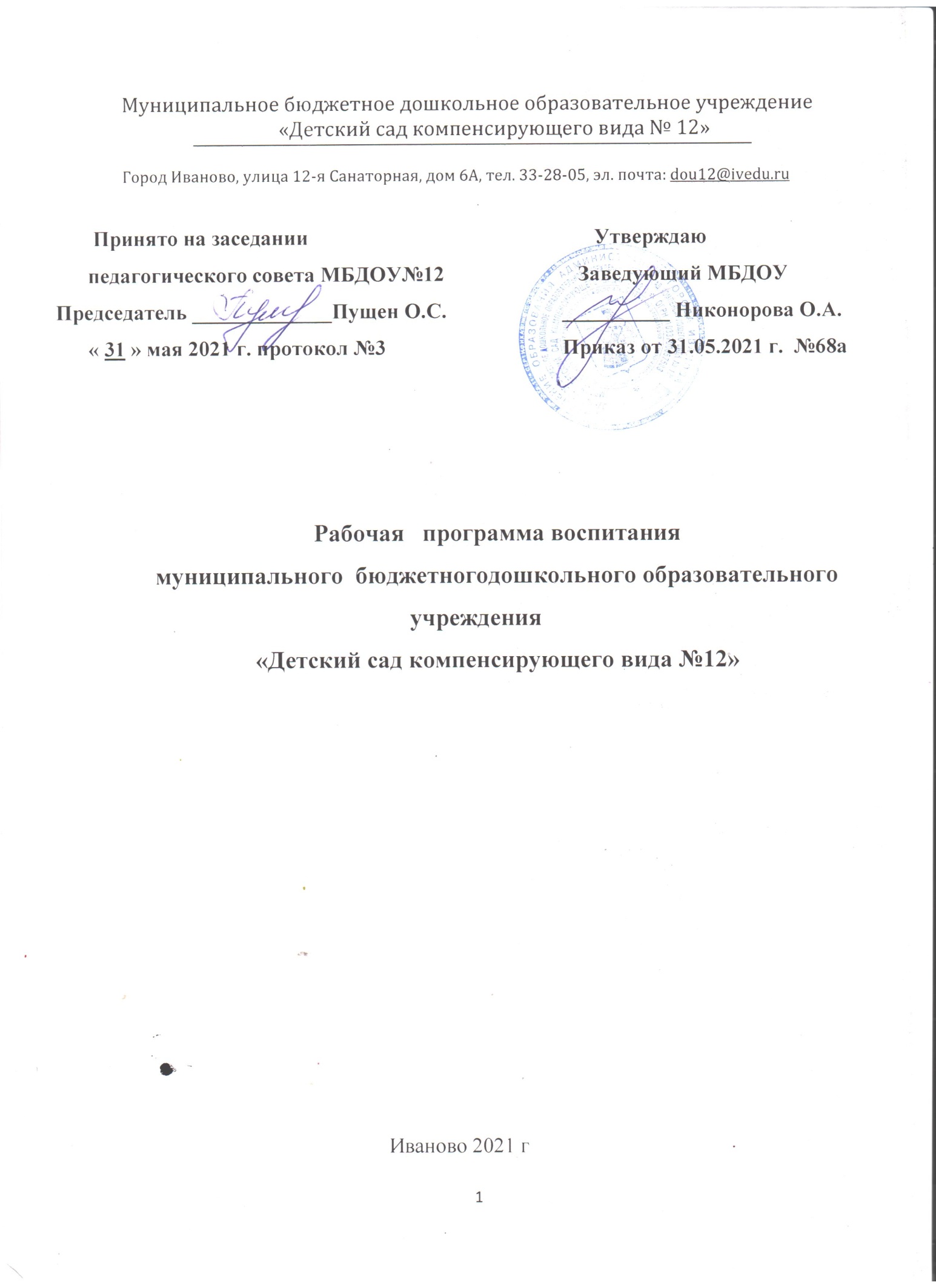 Муниципальное бюджетное дошкольное образовательное учреждение«Детский сад компенсирующего вида № 12»Город Иваново, улица 12-я Санаторная, дом 6А, тел. 33-28-05, эл. почта: dou12@ivedu.ruРабочая   программа воспитаниямуниципального  бюджетногодошкольного образовательного учреждения«Детский сад компенсирующего вида №12»                                                 Иваново 2021 гРазработчики:  Приказом по МБДОУ «Детский сад компенсирующего вида  №12» №36а от 05.04.2021  года  «Об организации мероприятий по разработке воспитательной  программы  МБДОУ №12»  утверждена рабочая группа в следующем составе: Никонорова Ольга Анатольевна -  заведующий;Пущен Ольга Сергеевна -  воспитатель - методист;Валягина Вера Витальевна -  учитель – дефектолог;Ермакова Марина Олеговна – воспитатель;Кудряшова Марина Евгеньевна - воспитатель                                              ОглавлениеI Целевой раздел:Особенности воспитательного процесса в детском саду………4Цели и задачи воспитания…………………………………………5II   Содержательный раздел:Виды, формы и содержание воспитательной деятельности…..6  Направление «Самообслуживание»……………………………..6    Направление «Мир вокруг меня»………………………………..7  Направление «Социальные контакты»…………………………83.4        Направление «Традиции и праздники»…………………………9III Организационный раздел  Работа с родителями………………………………………………10  Основные направления самоанализа воспитательной работы..11 Обеспеченность методическими материалам……………………13Нормативно-правовая документация……………………………..14 Календарный план воспитательной работы…………………….15I Целевой раздел:Особенности воспитательного процесса в детском саду. В МБДОУ «Детский сад компенсирующего вида № 12» (далее ДОУ) образовательный процесс осуществляется в соответствии с требованиями федерального государственного образовательного стандарта дошкольного образования, утвержденного приказом Минобрнауки России от 17.10.2013 № 1155 (далее – ФГОС ДО) и Адаптированной образовательной программой для детей с умственной отсталостью(интеллектуальными нарушениями). В связи с этим обучение и воспитание объединяются в целостный процесс на основе духовно-нравственных и социокультурных ценностей и принятых в обществе правил и норм поведения в интересах человека, семьи, общества. Федеральный государственный образовательный  стандарт дошкольного образования, утвержденный приказом Минобрнауки России от 17 октября 2013 г. № 1155 (далее – Стандарт), предусматривает ряд требований и условий, необходимых для получения образования детьми с ограниченными возможностями здоровья, в том числе, с умственной отсталостью (интеллектуальными нарушениями): создание условий для диагностики и коррекции нарушений развития и социальной адаптации, оказания ранней коррекционной помощи, разработки и реализации плана индивидуально ориентированных коррекционных мероприятий, обеспечения доступности развивающей предметно-пространственной среды.  Основной целью педагогической работы МБДОУ являетсяформирование способов усвоения детьми общественного опыта в процессе взаимодействия с миром людей и предметным окружением, а также задачах, направленных на формирование возрастных психологических новообразований и становление различных видов детской деятельности, которые осуществляются в процессе организации специальных занятий с детьми с умственной отсталостью (интеллектуальтными нарушениями) при преимущественном использовании коррекционных подходов в обучении. Программа воспитания для детей дошкольного возраста с умственной отсталостью (интеллектуальными нарушениями)  отражает современное понимание процесса воспитания  детей  дошкольного возраста, основывающегося на психолого-педагогических и медико-социальных закономерностях развития детства. При этом детство рассматривается как уникальный и неповторимый этап жизни ребенка, в котором закладываются основы для его личностного становления, развития способностей и возможностей, воспитания автономии, самостоятельности и дальнейшей социализации.Специфической особенностью Программы является коррекционная направленность воспитательно-образовательной работы. В рамках возрастного, деятельностного и дифференцированного подходов к коррекционно-развивающему обучению и воспитанию детей с умственной отсталостью (интеллектуальными нарушениями)отличительной особенностью данной Программы является выделение специфических коррекционно-педагогических задач, направленных на развитие и коррекцию индивидуальных познавательных, речевых и эмоциональных нарушений детей в процессе занятий с профильными специалистами, а также на формирование эффективных детско-родительских отношений с учетом индивидуальных особенностей развития ребенка.Так же  особенностью Программы является акцент на формирование способов усвоения детьми общественного опыта в процессе взаимодействия с миром людей и предметным окружением.Здание детского сада  расположено рядом с Парком культуры и отдыха  «Харинка»,  граничит с лесополосой, что даёт возможность развитию экологического направления в ДОУ, развитию познавательного интереса детей к миру природы, грамотного и безопасного для природы и самого ребёнка  поведения .  Ближайшее окружение-школа  № 41, ДОУ № 172,  №67, с которыми осуществляется  тесное  социальное  партнёрство                       ( проводятся традиционные совместные мероприятия, праздники, досуги).Цели и задачи воспитанияПрограмма основана на системном подходе, учитывающем возрастные психологические новообразования, а также ведущую и типичные виды деятельности на каждом возрастном этапе развития детей дошкольных возрастов. Цель: Формирование ценностных ориентаций, определяющих поведение, деятельность и отношение ребёнка к миру. Создание условий для формирования у детей с интеллектуальной недостаточностью  всех видов детской деятельности: общения, предметной, игровой, продуктивных видов и элементов трудовой.Задачи обучения ориентированы на онтогенетические закономерности и возрастные особенности нормативного детства. При этом на каждом этапе учитываются индивидуальные возможности обучения ребенка с умственной отсталостью, его особые потребности, связанные с состоянием здоровья, определяющие педагогические условия образования: формирование положительных личностных качеств, всестороннее развитие психических и физических качеств в соответствии с возрастными и индивидуальными особенностями детей с умственной отсталостью;воспитывать привычки культурного поведения и обшения, основы этикета, правила поведения в общественных местах;воспитывать любовь к своей семье, детскому саду, городу, подготовка к жизни в современном обществе;формирование предпосылок к учебной деятельности и самостоятельности в быту, ориентировки в жизненных ситуациях, обеспечение безопасности жизнедеятельности ребенка;5)  развивать положительную самооценку, уверенность в себе, чувство собственного достоинства, желание следовать одобряемым нормам поведения, осознание роста своих возможностей и стремление к новым достижениям;        6)  воспитывать у детей потребность в заботливом и внимательном отношении к своему здоровью, применению гигиенических навыков;7)  развивать интерес и самостоятельность детей в разных видахдоступного труда, умение включаться в трудовые связи со взрослыми и сверстниками;8) воспитывать интерес к игровым действиям, формировать у детей умение играть в коллективе сверстников;9)  развитие способностей и творческого потенциала каждого ребенка как субъекта отношений с самим собой, другими детьми, взрослыми и окружающим их  миром;Планируемые результаты: освоение ребёнком  необходимых навыков самообслуживания;сформированность познавательных  интересов и познавательных действий в различных видах детской деятельности;усвоение социокультурных норм, традиций семьи, общества;сформированность положительных личностных качеств, всестороннее развитие психическихи физических качеств в соответствии с возрастными и индивидуальными особенностями; готовность  к жизни в современном обществе;сформированность  предпосылок к учебной деятельности и самостоятельности в быту.II   Содержательный раздел:Виды, формы и содержание воспитательной деятельностиПрактическая реализация цели и задач воспитания осуществляется в рамках следующих направлений воспитательной работы Направление «Самообслуживание»Формирование культурно-гигиенических навыков и навыков самообслуживания представляет собой начальный этап становления самостоятельности ребенка, осуществляется с учетом личностно – ориентированных моделей воспитания и направлен на создание реальных возможностей в самообслуживании. Ребенок, достигая успеха в овладении культурно – гигиеническими навыками, становится умелым, более независимым от взрослого, уверенным в своих возможностях. Таким образом создается мотивационная основа для коррекции (как в психическом, так и в личностном плане) имеющихся отклонений и обеспечивается последующая социализация дошкольника.Хозяйственно – бытовой труд является одним из немногих видов деятельности ребенка с умственной отсталостью, в которой он достигает видимого успеха, что чрезвычайно важно для его личностного развития. Именно дошкольный возраст сенсетивен для трудового воспитания, для формирования положительных качеств личности. Упущение в развитии этого вида деятельности в дальнейшем почти невозможно восполнить. В дошкольный период ребенок выполняет поручения с радостью, желая получить положительную оценку своих усилий. При правильном подходе к трудовому воспитанию он приучается наводить порядок и следить за чистотой. Соответствующее умение следует развивать, закреплять и расширять, поскольку они необходимы им в дальнейшей жизни. Непосредственно образовательная деятельность (далее НОД) (на занятиях по социально бытовому труду, обучению сюжетно-ролевой и отобразительной игре) В режимных моментах в виде решения проблемных ситуаций, в игровых ситуациях Досуговая деятельность: «Помоги кукле», «Мойдодыр спешит на помощь», «Федорино горе», «Зайка – незнайка» и др. Организация сюжетно-ролевых игр в игровой деятельностиВ результате организации  вышеуказанного направления педагоги  охватывают следующие  образовательные области: Социально коммуникативное развитие, Познавательное развитие, Речевое развитие, Художественно-эстетическое развитие,  Физическое развитие.3.2    Направление «Мир вокруг меня»Раздел воспитательной работы «Мир вокруг меня» направлен на формирование у детей целостного восприятия и представлений о различных предметах и явлениях окружающей действительности, а также представления о человеке, видах его деятельности и взаимоотношениях с природой. Содержание подраздела призвано обогатить чувственный опыт ребёнка, научить быть внимательным к тому, что его окружает.Важно научить ребёнка с умственной отсталостью смотреть и видеть, слушать и слышать, ощупывать и осязать, а затем обобщать увиденное в словесных высказываниях. При формировании адекватных представлений об окружающем у детей создаётся чувственная основа для слова. Ребёнок подготавливается к восприятию словесных описаний объектов, явлений и отношений (стихов, рассказов, сказок, песен).В процессе ознакомления с природой у детей формируются образы-представления о живом и неживом мире, о взаимосвязи объектов и явлений природы, а также о жизни и деятельности человека. Детей учат видеть и понимать реальные причинные зависимости. При этом большое внимание уделяется экологическому воспитанию и бережному отношению к природе. Таким образом прслеживается интеграция образовательных областей: Социально коммуникативное развитие, Познавательное развитие, Речевое развитие, Художественно-эстетическое развитие,  Физическое развитие. «Экологическая тропа» Цикл занятий и мероприятий экологической направленности на территории ДОУ «Человек и природа»Экскурсии и походы в парк Харинка, в лес, к водоёму «Правила поведения на дороге» и «ОБЖ»Цикл игровых, познавательных занятий, досугов на площадке ПДД на территории ДОУ«Буратино на дороге», «Весёлые человечки идут в школу», «Будь осторожен» и др. «Я и моя семья»Цикл игровых занятий, досугов, праздников, фотовыставок, выставок рисунков, совместных занятий.«Семейное торжество», «Выходные в кругу семьи», «Мои каникулы с мамой и папой», «Совместные походы», «Мой любимый Детский сад» «Я и социум» Серия экскурсий по знакомству детей с профессиями«Магазин», Парикмахерская», «Почта», «Школа» «Мир моих чувств и ощущений»Формирование представлений о здоровом образе жизни охватывает такие темы здоровьесберегающего подхода, как «Путь к себе», «Солнце, воздух и вода — наши лучшие друзья», «Движение — основа жизни», «Человек есть то, что он ест», «Советы доктора Айболита», «Здоровье — всему голова».3.3  Направление «Социальные контакты»Раздел воспитательной работы «Социальные контакты» даёт детям элементарные представления о социальной жизни «близкого мира», формирует практику жизни в социуме: учит устанавливать эмоциональные, деловые контакты с детьми, взрослыми, развивают адаптационные возможности детей, умение приспосабливаться к окружающей среде, реагировать, подражать, моделировать своё поведение, воспитывать элементарный контроль своего поведения, правильную оценочную реакцию других.Процесс взаимодействия с социумом совершенствуется: из эмоционально – личностного контакта постепенно перерастает в ситуативно – деловое сотрудничество, которое становится необходимым условием развития ребенка. В процессе сотрудничества он усваивает способы приобретения общественного опыта, образцы поведения, овладевает определенными умениями и навыками, совершает мыслительные операции. Конкурсное движение Городские и областные конкурсы разного уровня для детей с ОВЗ«По сказочным дорожкам», «Весёлый день дошкольника», «Всем детям ровесница», «Радуга талантов» «Параспортокиада Радуга»,«В сказочном мире театра»,«Чудесные видения из сказочной страны», «Рождественский подарок»,«Эколята-молодые защитники природы», «Новогоднее настроение»,«Разноцветное лето»,«Я с книгой открываю мир» и др. Совместные досуги и праздники с МБДОУ №67«Синичкин день», «День здоровья», «Рождественские встречи», «Проводы русской зимы», «Спортокиада», «Праздник пирога», «Малые олимпийские игры» Совместные досуги и мероприятия с учащимися коррекционных школ №1, №2 Дни открытых дверейКлуб для родителей:  «Загадки дошкольного детства»В процессе реализации направления» Социальные контакты реализуются следующие образовательные области: Социально коммуникативное развитие, Познавательное развитие, Речевое развитие, Художественно-эстетическое развитие,  Физическое развитие. Направление «Традиции и праздники»Праздники благотворно влияют на развитие психических процессов ребёнка: внимания, памяти, воображения, создают прекрасную атмосферу для развития речи ребёнка, для закрепления знаний, полученных на занятиях, способствует развитию социально-коммуникативных навыков.Традиции–ежегодные повторяющиеся мероприятия, приуроченные к значимым событиям ДОУ, города, страны. В ДОУ сложилась своя система традиционных мероприятий, событий ипраздников с участием педагогов, родителей и детей, а также приглашённых гостей. Они способствуют тесному взаимодействию всех участников образовательно-воспитательных отношений. Традиционные события, праздники, мероприятия.Работа с родителямиЗадачи: повышение  уровня  потенциала  родителей,  направленного  на  оказание  максимальной  помощи  своим  детям, создание качественного  образовательного  пространства,  способствующего развитию  эффективного,   конструктивного  взаимодействия с  семьями  оказанию практической   помощи  в  реабилитации  психического  здоровья  детей,  обеспечению благоприятных  условий  пребывания в детском   саду  и дома,  содействию  социально-личностному развитию, психолого –педагогической  поддержке  родителям.III Организационный разделОсновные направления самоанализа воспитательной работыСамоанализ организуемой в МБДОУ «Детский сад компенсирующего вида №12» воспитательной работы осуществляются по выбранным детским садом направлениям и проводятся с целью выявления основных проблем воспитания дошкольников с ОВЗ и последующего их решения. Самоанализ осуществляется дошкольной образовательной организацией.Основными принципами, на основе которых осуществляется самоанализ воспитательной работы МБДОУ «Детский сад компенсирующего вида № 12» являются: принцип приоритета анализа сущностных сторон воспитания, ориентирующий экспертов на изучение не количественных его показателей, а качественных – таких как содержание и разнообразие деятельности, характер общения и отношений между воспитанниками и педагогами;  принцип развивающего характера осуществляемого анализа, ориентирующий экспертов на использование его результатов для совершенствования воспитательной деятельности педагогов: грамотной постановки ими цели и задач воспитания, умелого планирования своей воспитательной работы, адекватного подбора видов, форм и содержания их совместной с детьми деятельности;  принцип разделенной ответственности за результаты личностного развития воспитанников, ориентирующий экспертов на понимание того, что личностное развитие детей – это результат как социального воспитания (в котором детский сад участвует наряду с семьей и другими социальными институтами), так и стихийной социализации саморазвития детей. Направления анализа зависят от анализируемых объектов. Основным объектом анализа, организуемого в ДОУ, является  состояние совместной деятельности детей и взрослых.Критерием, на основе которого осуществляется данный анализ, является наличие в детском саду комфортной  и личностно развивающей совместной деятельности детей и взрослых. Осуществляется анализ воспитателем –методистом, учителями дефектологами и воспитателями.Способами получения информации о состоянии организуемой в ДОУ совместной деятельности  детей и взрослых  могут быть беседы с родителями, педагогами, педагогическое наблюдение, анкетирование. Полученные результаты обсуждаются  на заседании ПМПк  МБДОУ «Детский сад компенсирующего вида №12»Внимание сосредотачивается на вопросах, связанных с: качеством проводимых общественных мероприятий; качеством совместной деятельности педагогов и детей; качеством совместной деятельности воспитателей и родителей; качеством организации творческих соревнований, праздников и других мероприятий.Итогом самоанализа организуемой воспитательной работы в МБДОУ является перечень выявленных проблем, над которыми  предстоит работать педагогическому коллективу.Обеспеченность методическими материаламиЕкжанова Е.А., Стребелева Е.А.  Адаптированная образовательная программа дошкольного образования детей с умственной отсталостью (интеллектуальными нарушениями) с методическими рекомендациями. Адаптированная образовательнаяпрограмма дошкольного образования детей с умственной отсталостью (интеллектуальными нарушениями МБДОУ «Детский сад компенсирующего вида №12»Ястребова Г.А. Богачинская Ю.С. Кулакова Е.В.  «Методические рекомендации по реализации дополнительных общеобразовательных программ для детей с ограниченными возможностями здоровья и инвалидностью посредством дистанционных образовательных технологий» Москва «Русское слово» 2020г.Стребелева Е.А. «Формирование мышления у детей с отклонениями в развитии» Пособие для педагогов – дефектологов.  Москва изд. Владос 2019г.Смирнова Е.О. «Развивающие игры для детей младшего дошкольного возраста (методическое пособие) Москва «Русское слово» 2020г.Нищева Н.В. «Картотека подвижных игр, упражнений, физкультминуток, пальчиковой гимнастики» Санкт-Петербург изд. «Детство-пресс»2019г.Картотека воспитателя «Тематические прогулки с дошкольниками» Москва «Русское слово» 2020г.Конспекты образовательной деятельности «Лаборатория профессий» (методическое пособие) ПМК «Мозаичный парк» Москва «Русское слово» 2020г. Рогожкина И.В. «Игры на развитие мелкой моторики рук у детей раннего возраста» (методическое пособие) Москва «Русское слово» 2020г. Янушко Е.А. Игры с аутичным ребенком. Установление контакта, способы взаимодействия, развитие речи, психотерапия. М, 2004, Лисовская Т.В. Методика формирования навыков общения у детей с тяжелой интеллектуальной недостаточностью. 2010, Стребелева Е.А. Психолого –педагогическая диагностика развития детей раннего и дошкольного возраста. Методическое пособие с приложением альбома: «Наглядный материал для обследования детей» Москва «Просвещение» 2020г Ригина Н.Ф. Танцюра С.Ю. Организация работы с ребёнком с Аутизмом  Взаимодействие специалистов и родителей изд. ТЦ Сфера 2018г. Рудик О.С. «Коррекционная работа с аутичным ребёнком»  Москва Владос 2017 г.   Смирнова Е.О. Холмогорова В.М. Дети с трудностями в общении» Изд. Русское слово ПМК  «Мозаичный ПАРК» Москва  2020г Тара Делани «Развитие основных навыков у детей с аутизмом» Эффективная методика игровых занятий  с особыми детьми»  Екатеринбург Рама  Паблишинг 2018г.Нормативно-правовая документацияКонституция Российской Федерации (ред. от 04.07.2020г.) ст.67.1, п4Федеральный закон Российской Федерации от 29 декабря 2012 г. N 273-ФЗ "Об образовании в Российской Федерации";Федеральный закон от 24. 11.1995 года «О социальной защите инвалидов в РФ.Федеральный закон от 31 июля 2020 г. № 304-ФЗ “О внесении изменений в Федеральный закон «Об образовании в Российской Федерации» по вопросам воспитания обучающихся”.Федеральный государственный образовательный стандарт дошкольного образования, утвержденный приказом Минобрнауки РФ от 17.10.2013 г. № 1155;План работы на учебный годПримерная программа воспитания, одобрена решением федерального учебно-методического объединения по общему образованию от 02.06.2020 года, №2/20 Стратегия развития воспитания в Российской Федерации на период до 2025 года, утверждена распоряжением Правительства Российской Федерации от 29 мая 2015 года №996-рЕкжанова Е.А., Стребелева Е.А.  Адаптированная образовательная программа дошкольного образования детей с умственной отсталостью (интеллектуальными нарушениями) с методическими рекомендациями. Адаптированная образовательнаяпрограмма дошкольного образования детей с умственной отсталостью (интеллектуальными нарушениями МБДОУ «Детский сад компенсирующего вида №12» Календарный план воспитательной работыМБДОУ «Детский сад компенсирующего вида №12»на 2021-2022 учебный годКалендарный план воспитательной работы МБДОУ «Детский сад компенсирующего вида №12» составлен с целью конкретизации форм и видов воспитательных мероприятий, проводимых педагогами в 2021-2022 учебном году. Принято на заседании педагогического совета МБДОУ№12  Председатель _____________Пущен О.С.« 31 » мая 2021 г. протокол №3                Утверждаю             Заведующий МБДОУ          __________ Никонорова О.А.          Приказ от 31.05.2021 г.  №68а Традиционные события, праздники, мероприятия МБДОУКраткая характеристика1. «День знаний» Досуговое мероприятие, посвященное началу нового учебного года.2. «Что нам осень принесла?»Познавательно-развлекательный утренник с участием детей и родителей. Проводится в октябре каждого года. 3 «День Матери»Досуговое мероприятие с родителями на группах4. «Здравствуй Зимушка-Зима»Конкурс на лучший зимний участок.5. Праздник у новогодней елочкиТоржественный утренник с элементами театрализованного представления для детей и родителей, посвященный Новому году.6. «Рождественское чудо»Тематическое мероприятие для воспитанников сада и санаторных групп МБДОУ № 67, подготовленное воспитателями. Проводится в период новогодних праздников.7. «Малые олимпийские игры»Спортивные эстафеты с участием воспитанников сада и санаторных групп МБДОУ № 67. Проводятся в феврале и июле.8. «Широкая масленица»Тематическое мероприятие для воспитанников сада.9. «Благотворительный марафон «ТЫ нам нужен»Совместное мероприятие родителей,  детей, педагогов с показом театрализованного представления.10. «Неделя здоровья»Тематические открытые занятия и спортивно-развлекательные мероприятия, посвященные здоровью и спорту. Проводятся в 1-ую неделю апреля. 11. «Параолимпийские игры»Участие в городских соревнованиях для детей с ОВЗ. 12. «День защиты детей»Досуговое мероприятие для воспитанников МБДОУ № 12 13. «День победы»Досуговое мероприятие, посвящённое празднованию Великой Победы 9 Мая 1945 года, с участием воспитанников,педагогов и родителей14. «Дни открытых дверей»Отчетное мероприятие по итогам года.Формы работыОсобо признанные формы работы    Условия работыМетоды изучениясемьи1.  Организация клубов по интересам (проблемам),  объединение их по правилу взаимодействия по цепочке«Дети-педагоги-родители»Консультативный  час.(семейный,  индивидуальный, групповой, по проблемам)Потребность  родителей, плановость, доверие, обратная связьБеседа и консультации членов  семьи до поступления ребенка в детский сад. Проведение первичных собраний.2.  Собрание в формате  «Круглого стола»Цели, задачи, встречи со специалистами «клубов».Вопросы-ответы. (1 раз в месс.)Игротеки  (показ  приёмов  взаимодействия с  ребёнком в игре дома)Партнерство Сотрудничество СотворчествоПервичная диагностика (медицинский, родительский, педагогический)З.  Вечерний час  с дефектологом, воспитателем, врачом.(В форме консультаций еженедельно)Открытые  просмотрыпедагогического  процессаНаличие тематического плана  занятий по проблемеНаблюдение за ребенком в разных видах деятельности4. Совместное проведение мероприятий (досугов, праздников, заседаний, конкурсов, мастер - классов)Встречи в  педагогической  гостинойПлановость,  дифференциация, взаимообратная  связьАнкетирование5.  Дни открытых дверейГость  группыСистематичность, плановость,последовательностьИзучение климата семьи6. Совместные игры, тренинги«Как я могу помочь своему ребёнку»Бюро добрых услугНаличие  потребности,  мотивов родителейСовместные  обсуждения  целей,  задач, мероприятий7.  Педагогическая  гостиная (работа  клубов)Вечерний  час с  «нужным  специалистом»Наличие  данных  анкетированияОтветы на вопросы«Мой ребенок – какой он?8.   Консультативный час(по  запросам  родителей)Консультативные паузыПредварительная  запись своих проблем9.    Гость  группы(Демонстрация    коррекционных методик для общения с ребёнком дома)Показ  занятий педагогов по коррекции  психической  деятельностиНаличие  тематического планаПроектно-исследовательская  деятельность10. совместные праздники11. Открытые показы  детских видов  деятельностиРодительский час «Мамина копилка»Предварительный  опрос,  анкетированиеСовместный  план  работы клуба12.   Совместный труд педагогов, родителей, детей (благоустройство  участков)Практикум«Ступеньки к школе»Оптимизм -  создание атмосферы доверияПредварительное  обсуждение договорённость13.  Психолого-педагогическое  сопровождение  в  рублике  «Воспитание  и  обучение»Экспертные  разъясненияспециалистовОтветы  на  интересующие  родителей   вопросыПредварительное  обсуждение,  подготовка  ответов14.   Новые  эффективное  взаимодействие  с  семьёйКонсультативный  пункт« Решаем  проблемы»  вместе»Совместный  способ  решений  проблемСтимулирование,  инициирование,  помощь,  поддержка.Запланированные    мероприятияЗапланированные    мероприятияЗапланированные    мероприятияВозраст воспитанниковВозраст воспитанниковВремя проведенияОтветственныеОтветственныеНаправление «Самообслуживание»Направление «Самообслуживание»Направление «Самообслуживание»Направление «Самообслуживание»Направление «Самообслуживание»Направление «Самообслуживание»Направление «Самообслуживание»Направление «Самообслуживание»Досуг: «Помоги кукле»4-9 лет4-9 лет4-9 лет4-9 летсентябрьмуз. руководительвоспитателиуч. дефектологимуз. руководительвоспитателиуч. дефектологиДосуг: «Мойдодыр спешит на помощь»4-9 лет4-9 лет4-9 лет4-9 летноябрьмуз. руководительвоспитателиуч. дефектологимуз. руководительвоспитателиуч. дефектологиДосуг: «Федорино горе»4-9 лет4-9 лет4-9 лет4-9 летфевральмуз. руководительвоспитателиуч. дефектологимуз. руководительвоспитателиуч. дефектологиДосуг:  «Зайка – незнайка»4-9 лет4-9 лет4-9 лет4-9 летапрельмуз. руководительвоспитателиуч. дефектологимуз. руководительвоспитателиуч. дефектологи                           Направление «Мир вокруг меня»                           Направление «Мир вокруг меня»                           Направление «Мир вокруг меня»                           Направление «Мир вокруг меня»                           Направление «Мир вокруг меня»                           Направление «Мир вокруг меня»                           Направление «Мир вокруг меня»                           Направление «Мир вокруг меня»Сезонные походыВ парк,  на водоёмСезонные походыВ парк,  на водоёмСезонные походыВ парк,  на водоём6-9 лет6-9 лет сентябрь-августвоспитатели    уч. дефектологивоспитатели    уч. дефектологиДосуг: «Правила поведения на дороге» на площадке ПДДДосуг: «Правила поведения на дороге» на площадке ПДДДосуг: «Правила поведения на дороге» на площадке ПДД4-9 лет4-9 лет  в течение годаинструктор по физкультуревоспитатели     уч. дефектологиинструктор по физкультуревоспитатели     уч. дефектологиСпортивное развлечение: «Внимание на дороге»Спортивное развлечение: «Внимание на дороге»Спортивное развлечение: «Внимание на дороге»4-9 лет4-9 летфевральинструктор по физкультуреуч. логопединструктор по физкультуреуч. логопедСерия экскурсий по знакомству детей с профессиями «Магазин», Парикмахерская», «Почта», «Школа»Серия экскурсий по знакомству детей с профессиями «Магазин», Парикмахерская», «Почта», «Школа»Серия экскурсий по знакомству детей с профессиями «Магазин», Парикмахерская», «Почта», «Школа»6-9 лет6-9 лет    сентябрь-августвоспитатели      уч. дефектологивоспитатели      уч. дефектологиСерия фотовыставок, выставок рисунков, совместных занятий.«Семейное торжество», «Выходные в кругу семьи», «Мои каникулы с мамой и папой»Серия фотовыставок, выставок рисунков, совместных занятий.«Семейное торжество», «Выходные в кругу семьи», «Мои каникулы с мамой и папой»Серия фотовыставок, выставок рисунков, совместных занятий.«Семейное торжество», «Выходные в кругу семьи», «Мои каникулы с мамой и папой»4-9 лет4-9 лет   сентябрь-августвоспитатели     уч. дефектологивоспитатели     уч. дефектологиНаправление «Социальные контакты»Направление «Социальные контакты»Направление «Социальные контакты»Направление «Социальные контакты»Направление «Социальные контакты»Направление «Социальные контакты»Направление «Социальные контакты»Направление «Социальные контакты»Совместное развлечение с ДОУ№67    «Рождественское чудо»Совместное развлечение с ДОУ№67    «Рождественское чудо»6-9 лет6-9 летянварьянварьянварьмуз.  руководительвоспитатели уч. дефектологиМалые олимпийские игры»Спортивные эстафеты с участием воспитанников сада и санаторных групп МБДОУ № 67.Малые олимпийские игры»Спортивные эстафеты с участием воспитанников сада и санаторных групп МБДОУ № 67.6-9 лет6-9 летфевральфевральфевральинструктор по физкультуре муз.  руководитель«Проводы русской зимы»Совместное развлечение с ДОУ №67«Проводы русской зимы»Совместное развлечение с ДОУ №676-9 лет6-9 лет    март    март    мартмуз. руководительвоспитатели уч. дефектологиНаправление «Традиции и праздники»Направление «Традиции и праздники»Направление «Традиции и праздники»Направление «Традиции и праздники»Направление «Традиции и праздники»Направление «Традиции и праздники»Направление «Традиции и праздники»Направление «Традиции и праздники»Досуг: «День знаний»4-9 летсентябрь    муз. руководительСпортивное развлечение:«В гости к Лесовичку»4-9 летсентябрьинструктор по физкультуреКонкурс поделок из природного материала: «Дары осени»4-9 летсентябрьвоспитатели     уч. дефектологиДосуг: «Праздник птиц»4-9 летоктябрьуч. логопедУтренник: «Праздник Осени»4-9 летоктябрь   муз. руководительДосуг: «Праздник Доброты»4-9 летноябрь   муз. руководительуч. логопед Досуг: «День матери»4-9 летноябрь   муз. руководительвоспитатели уч. дефектологиСпортивное развлечение: «День снеговика»4-9 летдекабрьинструктор по физкультуреКонкурс приёмных «Новогоднее Фойе»4-9 летдекабрьвоспитатели   уч. дефектологиуч. логопедУтренник: «Новогодняя сказка»4-9 летдекабрь  муз. руководительвоспитатели    уч. дефектологиСпортивное развлечение:  «До свидания ёлочка»4-9 летянварьинструктор по физкультуреДосуг: «Мой любимый папа»4-9 летфевраль   муз. руководительвоспитатели  уч. дефектологиДосуг: «Широкая масленица»4-9 летфевраль   муз. руководитель     уч. логопединструктор по физкультуреУтренник: «Мамочка милая мама моя пусть эта песенка будет твоя»4-9 летмарт   муз. руководительБлаготворительный марафон: «Ты нам нужен» с показом театрализованного представления.4-9 летмартуч. логопед   муз. руководитель«Неделя здоровья»4-9 летапрельинструктор по физкультуре«День открытых дверей»4-9 летапрельвсе педагоги ДОУ«Параолимпийские игры»4-9 летапрельинструктор по физкультуреФлэш-моб «От нас, не видевших войны4-9 летмайвсе педагоги    ДОУ«День победы»4-9 летмай   муз. руководительУтренник: «До свидания детский сад»4-9 летмай    муз. руководительУтренник: «День защиты детей»4-9 летиюнь   муз. руководительуч. логопедКонкурс участков «Разноцветное лето»4-9 летиюньвсе педагоги ДОУДосуг: «Праздник мыльных пузырей»4-9 летиюньинструктор по физкультуреДосуг: «Рисунок на асфальте»4-9 летиюньвоспитатели    уч. дефектологиИгровые-развивающие студии для детейИгровые-развивающие студии для детейИгровые-развивающие студии для детейИгровые-развивающие студии для детейЗанимательная деятельность «Волшебные ручки»Формирование и коррекция ручной умелости и развитие локомоторных функций рукв течение годаучитель-дефектолог   Валягина Вера  ВитальевнаЗанимательная деятельность «Цветик-семицветик»Коррекция сенсомоторного недоразвития детей с осложнёнными формами психического здоровья4-9 летв течение годаучитель-дефектолог  Панасенкова Татьяна НиколаевнаЗанимательная деятельность   «В гостях у сказки»Развитие речи и гармонизация эмоционально-коммуникативной сферы детей с ОВЗ через театрализованную игру4-9 летв течение года    учитель-логопедПущён  Ольга  СергеевнаЗанимательная деятельность  «Пластилиновое чудо»Развитие познавательной активности, творческого мышления, воображения, ручной и тонкой моторики у детей с ОВЗ  через  пластилинографию4-9 летв течение годаучитель-дефектолог     Косенкова  Ольга  ВладимировнаЗанимательная деятельность «Волшебные кубики»          Развитие зрительно-моторной координации, художественного мышления, воображения, фантазии у детей через конструирование4-9 летв течение годаучитель-дефектолог Салова Наталья Алексеевна